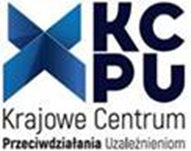 Szkolenie online dla osób pracujących z dziećmi z rodzin z problemem uzależnień i przemocyProgram szkolenia19 września 2023 r.9.00 – 10.30 	Rodzina z problemem uzależnień ze szczególnym uwzględnieniem sytuacji dzieci w rodzinie – wykład10.30 – 10.45 	przerwa10.45 – 12.15	Przemoc domowa - charakterystyka zjawiska - wykład 12.15 – 12.30	przerwa12.30 – 14.00	Dziecko krzywdzone – konsekwencje doznawania przemocy domowej  - wykład20 września 2023 r. 9.00 – 10.30	Jak pracować z dzieckiem i jego rodzicami gdy podejrzewamy, że dziecko jest krzywdzone? – 	wykład10.30– 10.45 	przerwa10.45– 12.15 	Zasady interwencji i pomocy w sytuacji podejrzenia przemocy wobec dziecka – wykład12.15-12.30	przerwa12.30-14.00 	Ochrona prawna i interwencja w sytuacji krzywdzenia dziecka i współpraca z sądem rodzinnym i organami ścigania – wykład